Работа с СЕО фильтрамиСЕО фильтр работает со свойствами типа список и справочникЗаполнение синонимов свойствПо умолчанию если синонимы не заданы, то берется значение свойства, а для построения ссылки XML_ID для списков и CODE для справочников.В шаблоне есть возможность использовать синонимы свойств, а не только значение свойства.Для задания синонимов нужно перейти в раздел Сервисы - SEO фильтры - <Название инфоблока> - СвойстваилиСервисы - SEO фильтры - <Название инфоблока> - Свойства торговых предложенийОкно заполнения синонимов: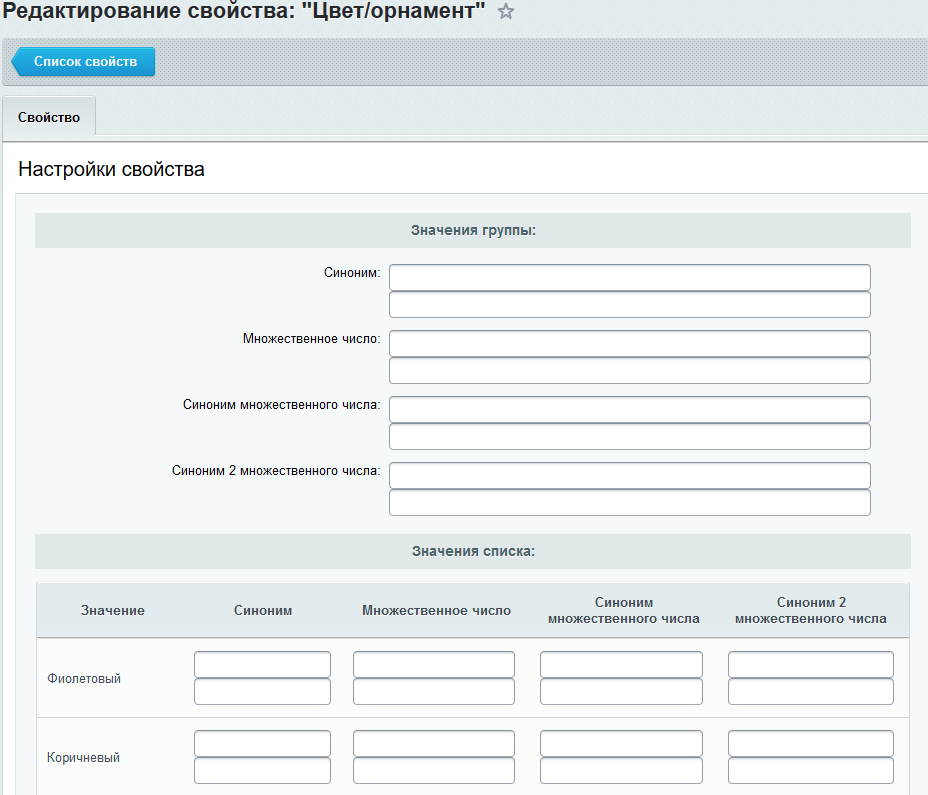 В значениях группы указываются синонимы и их символьные коды для самой группы.В значениях списка указываются синонимы и их символьные коды для значений группы.Создание шаблонов фильтраШаблоны создаются в разделе:Сервисы - SEO фильтры - <Название инфоблока> - ФильтрыОкно создания шаблона: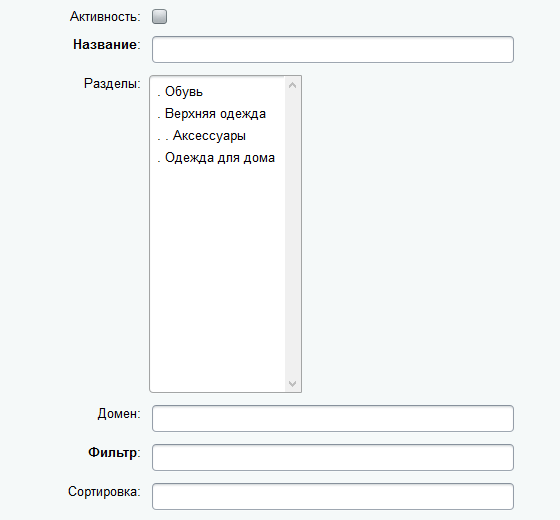 Поля:Активность – это активность	Название – название шаблонаРазделы – разделы к которым будет применен шаблонДомен – домен к которому будет применен шаблонФильтр – конструкция вида {"143":{"IDS":["46"]}} – идентификатор свойства и значений. Служит для прикрепления шаблона фильтра к конкретным значениям свойств, по которым осуществляется отбор. В публичной части у отфильтрованной страницы в режиме правки выводится кнопка: при нажатии на нее выводится окно создания шаблона с уже заполненным этим полем.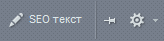 Сортировка – сортировка в административном спискеДалее идет блок «Свойства»: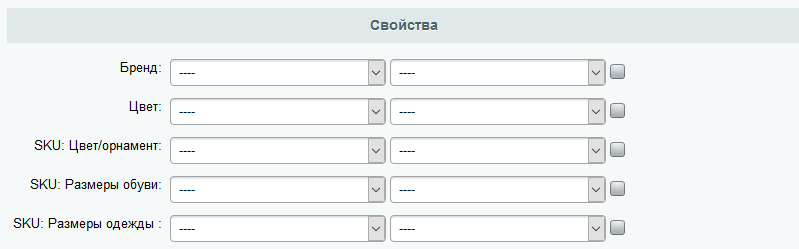 В первом столбце выпадающий список указывает надо ли подставлять в ссылку отфильтрованной страницы символьный код или синоним группы. Например, можно формировать ссылки такого вида: color-red-blue, color-red и тдВо втором столбце указывается какой синоним подставить в ссылку для значения свойства, если ничего не выбрано подставляется XML_IDТретий столбец с чек боксами указывается что этот фильтр будет применен только если идет фильтрация по этим свойствам. Например, мы поставили флажки у цвета и бренда – это значит, что фильтр будет применен только когда пользователь фильтрует сразу по цвету и бренду.  Блок «Теги»: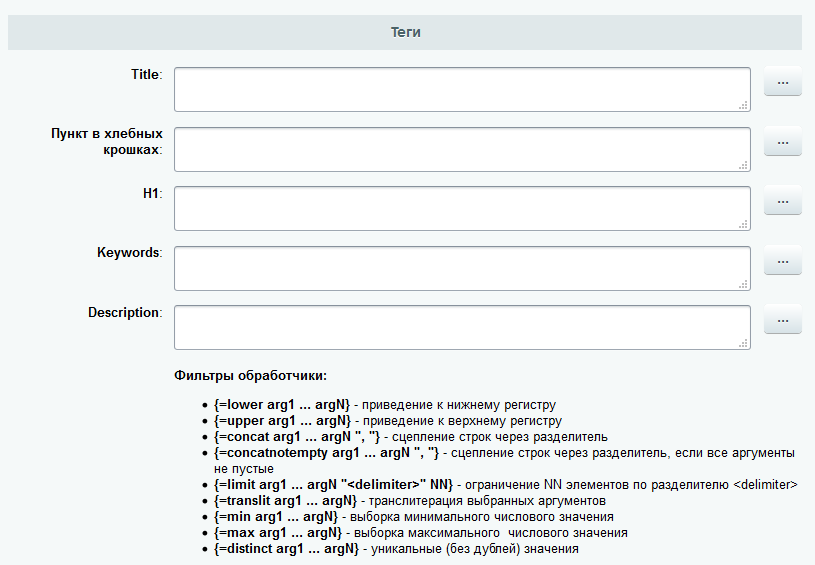 Тут заполняются мета теги которые будут установлены на странице, поддерживаются шаблоны.Так же можно заполнить СЕО текст: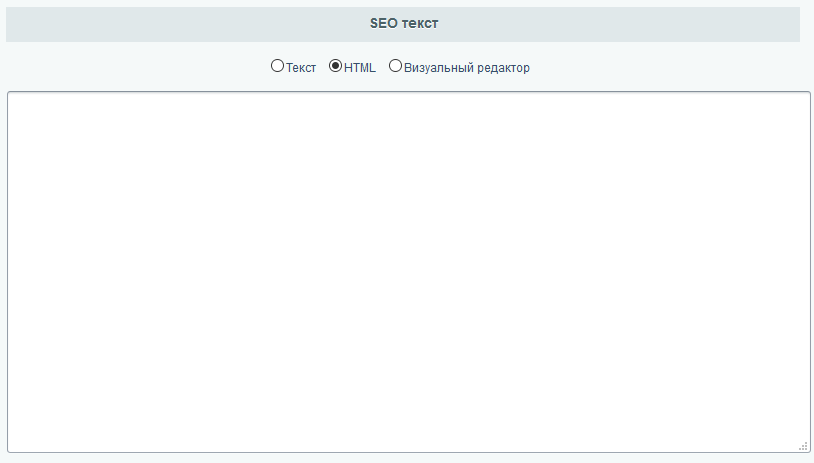 Подходящий для страницы шаблон ищется на основе всех условий.Если в шаблоне задан только раздел к которому он будет применен, то шаблон применится ко всем страница фильтра этого раздела.Если кроме разделов указан домен, то шаблон применится ко всем страницам раздела соответствующего доменаСоздание карты сайта для фильтровНастройки производятся в разделе:Сервисы - SEO фильтры - <Название инфоблока> - Карта сайтаПоля: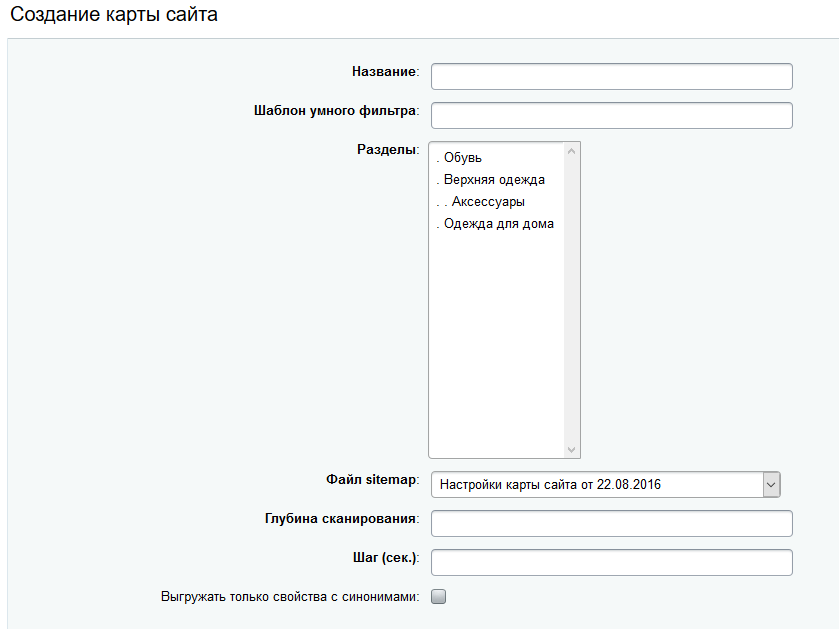 Название – название записи в административном разделеШаблон умного фильтра – тут должно быть категория где лежит каталог + тоже что и в настройках компонента в поле «Url раздела для умного фильтра». Например, каталог товаров лежит по адресу /catalog/ а в настройках компонента в поле «Url раздела для умного фильтра» написано #SECTION_CODE_PATH#/filter/#SMART_FILTER_PATH#/, тогда в это поле нужно вписать: /catalog/#SECTION_CODE_PATH#/filter/#SMART_FILTER_PATH#/Разделы – указываются разделы для которых будет создана карта сайтаФайл sitemap – указывается карта сайта в которую будут добавлены записи созданных карт для фильтраГлубина сканирования – устанавливает количество одновременно выбранных значений фильтра, которые будут добавлены в файл. Чем больше значение, тем дольше будет создаваться карта сайта.Шаг (сек.) – шаг исполнения скриптаВыгружать только свойства с синонимами – в карту сайта будут добавлены только те страницы свойства которых имели синонимыПосле создания записи в списке карт нужно нажать кнопку «Запустить».